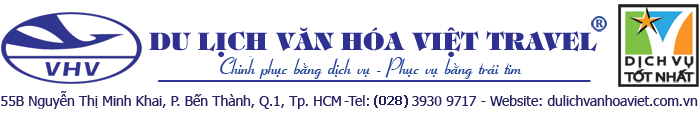 CHƯƠNG TRÌNH DU LỊCH LỄ 30/4TIỀN GIANG – BẾN TREĐỒNG THÁP – CẦN THƠ------------------- Phương tiện	:	Đi về bằng xeThời gian	:	3 ngày 2 đêmKhởi hành	:	30/04/2021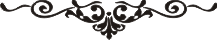 NGÀY 1: SÀI GÒN –TIỀN GIANG – BẾN TRE – ĐỒNG THÁP	Buổi sáng: Xe và hướng dẫn viên đón khách tại Cung Văn Hóa Lao động TP. HCM (số 55B Nguyễn Thị Minh Khai, Phường Bến Thành, Quận 1). Đoàn rời Sài Gòn, bắt đầu chuyến du lịch về những tỉnh rất trù phú của Đồng Bằng Sông Cửu Long.Đi theo đường Cao tốc TP. HCM – Trung Lương, ghé Ngã ba Trung Lương, Quý khách dùng điểm tâm sáng.Xe tiếp tục đưa đoàn đi ngang qua trung tâm TP. Mỹ Tho, tham quan thoáng qua một thành phố đã có thời kỳ rất phồn vinh với cái tên "Mỹ Tho Đại Phố ". Tới bến đò du lịch, đoàn xuống đò vượt sông Tiền, lần lượt thưởng ngoạn phong cảnh hiền hòa tươi đẹp trên các cù lao mang tên 4 con vật tứ linh: Long – Lân – Qui – Phụng, thư giãn ... Đò ghé qua Cồn Lân (Cù lao Thới Sơn), Quý khách tản bộ trên đường làng, tham quan vườn cây ăn trái, cơ sở nuôi ong lấy mật, lò làm kẹo dừa.Tại nhà vườn, những cô gái sông Tiền sẽ mời quý khách thưởng thức đủ loại cây ngon trái ngọt theo mùa, uống trà tắc pha mật ong nguyên chất, và nghe ban đờn ca tài tử hát tặng những bài dân ca Nam Bộ đậm tình xứ sở quê hương. Đò tiếp tục đưa đoàn đi qua Cồn Phụng tìm hiểu về di tích ông Đạo Dừa.Quý khách dùng bữa trưa tại khu du lịch Cồn Phụng với các món đặc sản của miền tây sông nước.Buổi chiều, đoàn khởi hành đi Cao Lãnh, Quý khách nhận phòng khách sạn nghỉ ngơi.Sau đó, Xe đưa đoàn đi huyện Tam Nông, tham quan Vườn quốc gia Tràm Chim. Có diện tích tự nhiên hơn 7.000 ha, Tràm chim Tam Nông có cảnh quan thiên nhiên đẹp, thảm thực vật phong phú, và hàng ngàn cá thể chim trời.	Đến nơi đây, du khách sẽ có những trãi nghiệm thú vị khi ngồi trên xuồng lướt nhẹ, xuyên qua rừng tràm, rẽ theo những con rạch đầy bèo xanh, xen lẫn những đóa sen hồng mới nở. Quý khách ngắm cảnh trời nước mênh mông, cảnh những đàn chim trời chấp chới bay về kiến ăn, làm tổ sanh sản. Tại bãi chim sanh sản, Quý khách lên đài quan sát, qua kính viễn vọng, theo dõi cuộc sống của một số loài chim như Điên Điển, Cồng Cộc, Cò Ốc v.v... tìm hiểu cách làm tổ, săn bắt cá, cảnh chim mẹ mớm mồi chăm sóc chim con.	Quý khách dùng bữa chiều với các món đặc sản đậm chất sông nước miền tây và thưởng thức loại thức uống dược liệu của vùng đất ngập nước Đồng Tháp Mười có tên là trà Cỏ Bắc.	Rời Tràm Chim Tam Nông, Đoàn về khách sạn nhận phòng nghỉ ngơi. 	Buổi tối: Quý khách tự do, đi chợ đêm, hoặc đến với các làng ẩm thực, khu vui chơi giải trí, trung tâm thương mại ở Đồng Tháp.	Quý khách nghỉ đêm tại Cao Lãnh.NGÀY 2: ĐỒNG THÁP – CẦN THƠ 	Buổi sáng: Quý khách dùng điểm tâm sáng. Sau đó khởi hành đi Cần Thơ, đoàn tham quan nhà cổ Bình Thủy, được xây dựng từ năm 1870, kiến trúc tiêu biểu của Nam Bộ, nhà có năm gian hai chái, sườn nhà bằng gỗ được chạm khắc tinh tế, điêu luyện, có vườn lan và cây xương rồng 40 tuổi, còn gọi là “Kim Lăng Trụ”, cao 8 thước, được xác lập kỷ lục cao nhất Việt Nam. Buổi chiều: xe đưa đoàn đi bến Ninh Kiều, nằm ở ngã ba sông Hậu vàtừng được mệnh danh là đệ nhất danh thắng xứ Tây Đô, du khách dạo chơi, thưởng thức cà phê ở các quán Thủy Tạ ven sông. Dùng bữa chiều với các món ăn Nam Bộ trên du thuyền Cần Thơ và lắng nghe những giai điệu ngọt ngào của miền sông nước. Sau đó, Quý khách có thể tự do đi dao chợ đêm Tây Đô, hoặc về khu đô thị mới Cái Khế, để khám phá nét nhộn nhịp, sầm uất của Cần Thơ về đêm.  	Buổi tối: Đoàn đi dạo Bến Ninh Kiều, lên cầu đi bộ Ninh Kiều, được bắc qua rạch Khai Luông, nối Bến Ninh Kiều và Cồn Cái Khế. Từ trên cầu, ngắm toàn cảnh bến Ninh Kiều, dòng sông Hậu và xa xa là cầu Cần Thơ, dưới những ánh đèn màu lấp lánh trong đêm. Quý khách có thể tự do đi dạo phố đêm hoặc đến với các làng ẩm thực, khu vui chơi giải trí, trung tâm thương mại ở thành phố Tây Đô. Nghỉ đêm tại Cần Thơ.NGÀY 3: CẦN THƠ – SÀI GÒN Buổi sáng: Sau bữa điểm tâm sáng. Đoàn xuống đò đi chợ nổi Cái Răng, tham quan cảnh họp chợ trên sông rất độc đáo ở miền Tây, theo các món hàng được treo trên cây chèo bẹo ở đầu ghe, Quý khách tha hồ mua đủ loại cây trái chất đầy ghe thuyền, được người thương hồ đưa về từ các ngã sông. Đò cặp bến, xe đưa đoàn đi viếng thiền viện Phương Nam – ngôi chùa lớn nhất miền Tây, kiến trúc truyền thống Việt Nam. Tượng Phật và toàn bộ nội thất trong chùa được tạc và làm bằng các loại gỗ quý hiếm đưa về từ Nam Phi. Lễ Phật xong, đoàn đến khu du lịch vườn trái cây Mỹ Khánh, dạo chơi trong các vườn mận, ổi, xoài, chôm chôm, mít, dâu; nơi đây Quý khách còn có dịp đi câu cá, chèo xuồng trong rạch nhỏ và thưởng thức vài món ăn dân dã  trong chợ quê.	Quý khách dùng bữa trưa ở khu du lịch Mỹ khánh.	Buổi chiều:  Xe đưa đoàn về Sài Gòn, trên đường về, ghé các trạm dừng chân mua trái cây và đặc sản miền tây.	Về đến Cung Văn Hóa Lao Động TP/HCM chia tay tạm biệt Quý khách, hẹn ngày tái ngộ.BẢNG GIÁ KHUYẾN MÃI DÀNH CHO 1 KHÁCHGIÁ VÉ BAO GỒM :Xe và tàu du lịch đưa đón khách đi theo chương trình tour.Khách sạn 3 sao + 4 sao: (Phòng 2 - 3 khách)+ ĐỒNG THÁP: HƯƠNG SEN, NHÀ KHÁCH TỈNH ỦY ĐỒNG THÁP+ CẦN THƠ : VẠN PHÁT RIVERSIDE, FORTUNELAND(Hoặc các khách sạn tương đương)Ăn uống gồm 3 bữa trong ngày, được đổi món thường xuyên theo ẩm thực địa phương. Hướng dẫn viên thuyết minh và phục vụ cho đoàn suốt tuyến.Vé vào cửa các thắng cảnh.Nước suối trên đường (1chai/ ngày).Bảo hiểm du lịch với mức tối đa là 30.000.000 vnđ/trường hợp.GIÁ VÉ KHÔNG BAO GỒM :Ăn uống ngoài chương trình và các chi phí vui chơi giải trí cá nhân.GIÁ VÉ TRẺ EM:	- 	Quý khách từ 11 tuổi trở lên mua 01 vé.- 	Trẻ em từ 06 đến 10 tuổi mua 1/2 vé.- 	Trẻ em từ 05 tuổi trở xuống: Không tính vé, gia đình tự lo cho bé. Nhưng 02 người lớn chỉ được kèm 01 trẻ em, từ em thứ 02 trở lên phải mua 1/2 vé. (Tiêu chuẩn 1/2 vé: được 01 suất ăn + 01 ghế ngồi và ngủ ghép chung phòng với gia đình.ĐIỀU KIỆN DỜI CHUYỂN HOẶC HỦY TOUR :Chuyển qua tour khác hoặc hủy tour :-Trước ngày khởi hành : 20  ngày  .Qúy khách không bị mất phí tour .-Trước ngày khởi hàng :  15 ngày . Qúy khách chịu mất phí tour : 20% trên tổng giá trị tour .- Trước ngày khởi hàng : 10 ngày . Qúy khách chịu mất phí tour :50% trên tổng giá trị tour .- Trước ngày khởi hành : 05 ngày . Qúy khách chịu mất phí tour : 100% trên tổng tiền tour . Lưu ý : - Tour có vé máy bay , tàu hỏa , tàu thủy Qúy khách sẽ chịu thêm phí theo qui định của hãng hàng không và hãng tàu . - Thời gian đổi / hủy được tính theo ngày làm việc, không tính thứ 7 , chủ nhật hoặc ngày Lễ ,TếtHẠNG VÉGIÁ VÉPHỤ THU Phòng ĐơnKhách sạn 3 sao + 4 sao2.858.000 vnđ750.000 vnđ